«ҚАЗАҚСТАН РЕСПУБЛИКАСЫНЫҢ ҰЛТТЫҚ БАНКІ»РЕСПУБЛИКАЛЫҚ МЕМЛЕКЕТТ1К
MEKEMECIРЕСПУБЛИКАНСКОЕ
ГОСУДАРСТВЕННОЕ УЧРЕЖДЕНИЕ«НАЦИОНАЛЬНЫЙ БАНК
РЕСПУБЛИКИ КАЗАХСТАН»050040, Алматы к., Көктем-3, 21-үй
тел.: +7 727 2704591, факс: +7 727 2704703
телекс: 251130 BNK KZ. E-mail: hq@nationalbank.kz050040. г. Алматы, Коктем-3, дом 21
тел.: +7 727 2704591, факс: +7 727 2704703
телекс: 251130 BNK KZ. E-mail: hq@nationalbank.kz«Қазақстан Қаржыгерлерінің қауымдастығы» ЗТБАлматы қ., Әйтеке би к-сі, 67«Атамекен» ҚР Ұлттық кәсіпкерлер палатасы010000, Астана қаласы, Қонаев к-сі, 8."Изумрудный квартал", "Б" блогы. 26-қабат «Самұрық-Қазына» ұлттық әл-ауқат қоры» АҚ010000, Астана қаласы, Қонаев к-сі, 8, Б блогы«Бәйтерек» ұлттық басқарушы холдингі» АҚ010000, Астана қаласы, Қонаев к-сі, 8, Б блогы«Қазақстан қор биржасы» АҚ050040, Алматы қаласы, Байзақов к-сі, 280. «Almaty Towers» көп функционалды кешенінің Солтүстік мұнарасы, 8-қабат«Ақпараттық-есептеу орталығы» АҚАстана қ., 010000, Республика д-лы, 0.29Осы хат арқылы, Қазақстан Республикасының Ұлттық Банкі (бұдан әрі – Ұлттық Банк) осы хатты «Қазақстан Қаржыгерлерінің қауымдастығы» ЗТБ мен «Атамекен» Қазақстан Республикасы Ұлттық кәсіпкерлер палатасының мүшелеріне, сондай-ақ «Самұрық-Қазына» ұлттық әл-ауқат қоры» АҚ мен «Бәйтерек» ұлттық басқарушы холдингі» АҚ топтарының құрамына кіретін эмитенттерге жеткізуді және көрсетілген хатты өз интернет-ресурстарында ақпарат ретінде орналастыруды сұрайды.Корпоративтік оқиғалар туралы ақпаратты ҚЕД* 1 * және қор биржасының интернет-ресурстарында орналастыру мерзімдерін есептеу мәселелері бойынша».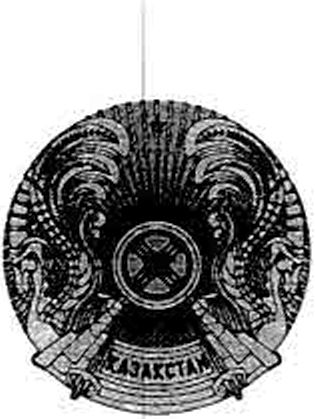 АҚ2 туралы Заңның 79-бабының 2-2-тармағына сәйкес, акционерлік қоғам депозитарийдiң интернет-ресурсында қаржылық есептiлiкті, корпоративтiк оқиғалар туралы ақпаратты, қоғамның жылдық қаржылық есептiлiгiн және аудиторлық есептерді, акционерлік қоғамдардың үлестес тұлғаларының тізімін, сондай-ақ жыл қорытындылары бойынша атқарушы орган мүшелері сыйақысының жиынтық мөлшері туралы ақпаратты уәкiлеттi органның нормативтiк құқықтық актiсiнде белгiленген тәртiппен және мерзiмдерде орналастыруды қамтамасыз етедi.Бағалы қағаздар қор биржасының тізіміне енгізілген қоғам АҚ туралы Заңның 79-бабы 2-2-тармағының бірінші бөлігінде көрсетілген ақпаратқа толықтыру ретінде қаржылық есептілік депозитарийінің интернет-ресурсында тоқсан сайынғы қаржылық есептілікті орналастыруды қамтамасыз етеді және қор биржасының интернет-ресурсында жариялау үшін барлық корпоративтік оқиғалар туралы ақпаратты және тоқсан сайынғы қаржылық есептілікті қор биржасына оның ішкі құжаттарында белгіленген тәртіппен ұсынады. АҚ туралы Заңның 79-бабының 3-тармағына сәйкес, егер осы Заңда және Қазақстан Республикасының басқа да заңдарында ақпарат жариялау (акционерлердің назарына жеткізу) мерзімдері көзделмесе, корпоративтік оқиғалар туралы ақпарат пайда болған күнінен бастап үш жұмыс күні ішінде жарияланады (акционерлердің назарына жеткізіледі).БҚР3 туралы Заңы 102-бабының 4-тармағымен, БҚР туралы Заңы 102-бабының 2-тармағында қамтылатын өзгерiстердi эмитент олар туындаған кезден бастап күнтiзбелiк он бес күн iшiнде КЕД интернет-ресурсында ақпаратты орналастыру арқылы бағалы қағаздарды ұстаушылардың назарына уәкілетті органның нормативтік-құқықтық актісінде белгіленген тәртіппен жеткiзедi.Акционерлік қоғам ҚЕД-тің интернет-ресурсында, тізбесі АҚ туралы Заңның 79-бабының 1-тармағында айқындалған корпоративтік оқиғалар туралы ақпаратты және олардың эмиссиялық бағалы қағаздар айналысының кезеңінде:- корпоративтік оқиғалар туындаған күннен бастап 3 (үш) жұмыс күні ішінде Қағидаларға 1-қосымшаның 1, 2, 3, 4, 5, 6, 7, 8, 10, 12, 13 және 24-тармақтарына;- бағалы қағаздарды ұстаушылардың мүдделерін қозғайтын акционерлік қоғамның қызметінде өзгерістер туындаған күннен бастап күнтізбелік 15 (он бес) күн ішінде Қағидаларға 1-қосымшаның 9, 11, 15, 16, 17, 18, 19, 20, 21, 22 және 23-тармақтарына;- акционерлік қоғам корпоративтік дау жөнiндегi азаматтық іс бойынша тиiстi сот хабарламасын (шақыруын) алған күннен бастап 7 (жеті) жұмыс күні iшiнде Қағидаларға 1-қосымшаның 14-тармағына сәйкес жасалған, тізбесі «Бағалы қағаздар нарығы туралы» Заңның 102-бабының 2-тармағында айқындалған бағалы қағаздарды ұстаушылардың мүдделерін қозғайтын эмитент қызметіндегі өзгерістер туралы ақпаратты орналастыруды қамтамасыз етеді. 1 Қазақстан Республикасының бухгалтерлік есеп және қаржылық есептілік туралы заңнамасына сәйкес анықталған қаржылық есептілік депозитарийі2 «Акционерлік қоғамдар туралы» Қазақстан Республикасының Заңы3 «Бағалы қағаздар нарығы туралы» Қазақстан Республикасының Заңы4 Қазақстан Республикасы Ұлттық банкі басқармасының 2016 жылғы 28 қаңтардағы № 26 қаулысымен бекітілген, қаржылық есептілік депозитарийінің, қор биржасының интернет-ресурстарында корпоративтік оқиғалар туралы ақпаратты, қаржылық есептілікті және аудиторлық есептерді, акционерлік қоғамдардың үлестес тұлғаларының тізімдерін, сондай-ақ жыл қорытындысы бойынша атқарушы органның мүшелеріне берілген сыйақының жиынтық мөлшері туралы ақпаратты орналастыру қағидалары.IҚА5 туралы Заңы 14-бабының 1 және 2-тармақтарына сәйкес, заңнамада белгіленген мерзiм күнтiзбелiк күнмен немесе басталуы сөзсiз болатын оқиға көрсетiле отырып айқындалады. Мерзiм жылдармен, тоқсандармен, айлармен, апталармен, күндермен (тәуліктермен) немесе сағаттармен есептелетiн уақыт кезеңi ретiнде де белгiленуi мүмкiн.Күндермен (тәуліктермен) есептелетiн мерзiм Қазақстан Республикасының Конституциясында көрсетілген оқиға басталған күннен басталатын конституциялық мерзімдерді қоспағанда, оның басталуы айқындалған күнтiзбелiк күннен немесе оқиға басталған күннен (тәуліктен) басталады және белгіленген кезеңнің соңғы күнiнде (тәулігінде) аяқталады.Баяндалғанның негізінде, № 26 Ереженің 4-тармағында белгіленген мерзім корпоративтік оқиға немесе акционерлік қоғамдардың қызметінде өзгерістер туындаған күннен бастап саналады.Акционерлік қоғамның ірі мәмілелерді және қоғамның жасалуына мүдделілігі бар мәмілелерді жасау туралы ақпартты ҚЕД интернет-ресурсында орналастыру мәселелері бойынша. АҚ туралы Заңның 79-бабы 1-тармағының 3) тармақшасына сәйкес, қоғам өзінің акционерлері мен инвесторларының назарына қоғамның ірі мәмілелерді және жасалуына қоғам мүдделі мәмілелерді жасасуы туралы ақпаратты жеткізуге міндетті.Нәтижесінде қоғам активтері мөлшерінің он және одан да көп пайызы сомасына мүлік сатып алынатын не иеліктен шығарылатын мәмілені жасасу туралы ақпарат мәміленің тараптары, сатып алынатын немесе иеліктен шығарылатын активтер, мәміленің мерзімдері мен талаптары, тартылған адамдардың қатысу үлестерінің сипаты мен көлемі туралы мәліметтерді, сондай-ақ мәміле туралы өзге де мәліметтерді қамтуы тиіс.АҚ туралы Заңның 71-бабының 1-тармағына сүйене отырып, Қоғамның аффилиирленген тұлғалары, егер олар:Мәміле жасаушы тарап болса немесе оған өкіл немесе делдал ретінде қатысса;мәміле жасаушы тарап болып табылатын немесе оған өкіл не делдал ретінде қатысатын заңды тұлғаның аффилиирленген тұлғалары болса, қоғамның мәміле жасасуына мүдделі тұлғалары (бұдан әрі - мүдделі тұлғалар) деп танылады.АҚ туралы Заңы 68-бабының 1-тармағына сәйкес, мыналар: 1) нәтижесінде құны қоғам активтерінің баланстық құнының жалпы мөлшерінің жиырма бес және одан да көп пайызын құрайтын мүлікті қоғам сатып алатын немесе иеліктен шығаратын (сатып алуы немесе иелiктен шығаруы мүмкiн) мәміле немесе өзара байланысты мәмілелердің жиынтығы;2) нәтижесінде қоғам өзінің орналастырылған бағалы қағаздарын сатып алуы немесе орналастырылған бiр түрдегi бағалы қағаздардың жалпы санының жиырма бес және одан да көп проценті мөлшерінде олардың сатылып алынған бағалы қағаздары сатылуы ықтимал мәміле немесе өзара байланысты мәмілелердің жиынтығы;5 «Құқықтық актілер туралы» Қазақстан Республикасының Заңы3) қоғамның жарғысында ірі мәміле деп танылатын өзге де мәміле ірі мәміле деп танылады.Осылайша, АҚ туралы Заңның 79-бабының 1-тармағы 3) тармақшасының екінші бөлігінде барлық ірі мәмілелер, сондай-ақ акционерлік қоғамның жасалуына мүдделілігі бар мәмілелер бойынша көрсетілген ақпарат акционерлер мен инвесторларға хабарлануы тиіс, оның нәтижесінде акционерлік қоғам активтерінің мөлшерінен он не одан көп пайыз сомасында мүлік сатып алынады немесе иеліктен шығарылады.№26 Қағиданың 4-тармағына сәйкес, акционерлік қоғам ҚЕД интернет-ресурсында, тізбесі Акционерлік қоғамдар туралы Заңның 79-бабының 1-тармағында айқындалған корпоративтік оқиғалар туралы ақпаратты, оның ішінде жасалуына акционерлік қоғамның мүдделілігі бар мәмілені жасау туралы ақпаратты корпоративтік оқиға туындаған күннен бастап 3 (үш) жұмыс күні ішінде орналастыруды қамтамасыз етеді.Соған қоса, №26 Қағидаға 1-қосымшаның 6-тармағына сәйкес, асауға мүдделілігі бар мәмілелерді жасағаны туралы ақпаратты ашқан кезде акционерлік қоғам мына ақпартты көрстеуі тиіс:мәміле жасалған күн;мәміле мәні, мәміле тараптарының атауы;акционерлік қоғам органының мәміле жасау туралы шешімді қабылдау күні; Акционерлік қоғамның оларды жасауға мүдделілігі бар мәмілелерді жасау туралы шартта банк құпиясын, сақтандыру құпиясын, бағалы қағаздар нарығында коммерциялық құпияны және Қазақстан Республикасының заңдарымен қорғалатын өзге де құпияны құрайтын акционерлік қоғамның ірі мәмілелерді және (немесе) қоғамның оларды жасауға мүдделілігі бар мәмілелерді жасау туралы ақпаратты орналастырған кезде шарттың күні және нөмірі (бар болса), сондай-ақ акционерлік қоғамның шешімі бойынша өзге де ақпарат жарияланады. Бір жұмыс күні ішінде олардың жасалуында акционерлік қоғамның мүдделілігі бар бірнеше мәміле жасау кезінде, осындай мәмілелер бойынша ақпаратты акционерлік қоғам осындай бірнеше мәміле бойынша ақпараты бар бір өтінімді ұсыну арқылы ақпаратты ұсыну рұқсат етіледі.Егер акционерлік қоғам жасаған мәміле қатарынан ірі мәміле және қоғамның жасалуына мүдделігі бар мәміле болып табылса, бұндай мәміле туралы ақпарат ол туралы көрсетіліп, № 26 Қағидаға 1-қосымшаның 5-тармағына ғана сәйкес орналастырылады. Егер акционерлік қоғам қарыз алу бойынша жасаған мәміле қатарынан ірі мәміле және қоғамның жасалуына мүдделілігі бар мәміле болып табылса, бұндай мәміле туралы ақпарат ол туралы көрсетіліп, № 26 Қағидаға 1-қосымшаның 8-тармағына ғана сәйкес орналастырылады. ҚЕД интернет-ресурсында эмиссилық бағалы қағаздарды шығару проспектісіндегі өзгерістер туралы ақпаратты орналастыру мәселелері бойынша. №26 Қағиданың 4-тармағына сәйкес, акционерлік қоғам тізілімі БҚН туралы Заңы 102-бабының 2-тармағында анықталған бағалы қағаздарды ұстаушылардың мүдделерін қозғайтын қызметіндегі өзгерістер туралы, соның ішінде, қоғамның эмиссиялық бағалы қағаздарды шығару проспектісіндегі өзгерістер туралы ақпаратты бағалы қағаздарды ұстаушылардың мүдделерін қозғайтын қызметіндегі өзгерістер туындаған күннен бастап 15 (он бес) күн ішінде ҚЕД интернет-ресурсында орналастыруды қамтамасыз етеді. №26 Қағидаға 1-қосымшаның 22-тармағына сәйкес, аталған ақпаратты ашқан кезде акционерлік қоғам мыналарды көрсетеді:акционерлік қоғамның эмиссиялық бағалы қағаздары шығарылымы проспектісіне өзгерістерді уәкілетті органның мемлекеттік тіркеу күні (егер эмиссиялық бағалы қағаздар шығарылымы проспектісіне осы өзгерістер және толықтырулар уәкілетті орган тіркелуге тиіс болғанда);акционерлік қоғамның эмиссиялық бағалы қағаздары шығарылымы проспектісіндегі өзгерістердің сканерленген көшірмесі.Бұл ретте, №26 Қағиданың 5-тармағына сәйкес, корпоративтік оқиғалардың және (немесе) акционерлік қоғамның қызметінде бағалы қағаздарды ұстаушылардың мүдделерін қозғайтын, №26 Қағидаларға 1-қосымшаның 22-тармағында көрсетілген, БҚН туралы заңның 9, 18-2 және 31-баптарына сәйкес тіркелуге жататын акционерлік қоғамның эмиссиялық бағалы қағаздары шығарылымының проспектісіндегі мәліметтердің өзгерістерімен байланысты өзгерістердің туындау күні акционерлік қоғамның эмиссиялық бағалы қағаздар шығарылымының проспектісіне өзгерістердің тіркелуін растайтын құжаттарды алған күні болып табылады.Сонымен қатар, БҚН туралы Заңның 9-бабы 7-тармағының екінші бөлігіне сәйкес, эмитент уәкілетті органның нормативтік құқықтық актісімен белгіленген тәртіпте олар туындаған (қоғамның тиісті органы шешімді қабылдаған) күннен бастап аталған тармақтың бірінші бөлігімен белгіленген мерзімде 1-тармағының 4), 5), 15)-тармақтарында көрсетілген мәліметтердің өзгерістері туралы ақпаратты уәкілетті органға ұсынуға міндетті. Осылайша, уәкілетті орган тіркеуге жататын эмиссиялық бағалы қағаздарды шығару проспектісіндегі өзгерістер туралы ақпарат аталған оқиғаның туындауын растайтын тиісті құжаттарды алған күннен бастап күнтізбелік 15 күні ішінде ҚЕД интернет-ресурсында орналастырылуы тиіс. Егер эмиссиялық бағалы қағаздарды шығару проспектісіндегі өзгерістер мен толықтырулар уәкілетті органның тіркеуіне жатпаса, аталған ақпарат осы оқиға туындаған күннен бастап күнтізбелік 15 күн ішінде ҚЕД интернет-ресурсында орналастырылуы тиіс.Қаржылық есептілікті бұқаралық ақпарат құралдарында жариялау мәселелері бойынша.АҚ туралы Заңның 79-бабының 2-2-тармағына сәйкес, акционерлік қоғамдар ҚЕД интернет-ресурсында, бұдан өзге қоғамның жылдық қаржылық есептілігі мен аудиторлық есептерін уәкiлеттi органның нормативтiк құқықтық актiсiнде белгiленген тәртiппен және мерзiмдерде орналастыруды қамтамасыз етедi.№ 26 Қағиданың 10-тармағымен жыл сайын, есепті жылдан кейінгі жылдың 31 тамызынан кешіктірмей ҚЕД интернет-ресурсына жылдық қаржылық есептілікті және аудиторлық есепті, ал еншілес ұйымы болған жағдайда жеке жылдық қаржылық есептілікті, жылдық шоғырландырылған қаржылық есептілікті және жылдық шоғырландырылған қаржылық есептілік бойынша аудиторлық есепті орналастыру жүзеге асырылады.Соған қоса, № 26 Қағиданың 19-тармағына сәйкес, ҚЕД интернет-ресурсында орналастырылуға тиіс жылдық қаржылық есептілікті ҚЕД-ке № 11736 Ережеге сәйкес ұсынады.Осылайша, жылдық қаржылық есептілік пен аудиторлық есептіліктің өзінің интернет-ресурсында жариялаудан тәуелсіз, № 26 Қағиданың 10-тармағында белгіленген мерзімде және № 11736 Ережеде белгіленген тәртіпте акционерлік қоғам көрсетілген есептілікті ҚЕД интернет-ресурсында орналастыруға міндетті. Акционерлік қоғам өз қызметі туралы ақпаратты (соның ішінде жылдық қаржылық есептілік пен аудиторлық есептілікті) өзінің интернет-ресурсында орналастырған кезде акционерлік қоғамның интернет-ресурсы № 3117 қаулысымен белгіленген талаптарға сәйкес болуға тиіс. Коммерциялық емес акционерлік қоғамдардың ҚЕД интернет-ресурсында қаржылық есептілігін орналастыру мәселелері бойынша.АҚ туралы Заңы 3-бабының 1 және 3-тармақтарына сәйкес, өз қызметін жүзеге асыру үшін қаражат тарту мақсатымен акциялар шығаратын заңды тұлға акционерлік қоғам деп танылады.Қазақстан Республикасының заңдарында көзделген жағдайларда акционерлік қоғамның ұйымдық-құқықтық нысанында коммерциялық емес ұйымдар құрылуы мүмкін.БЕ8 туралы Заңы 19-бабының 7-тармағына сәйкес, ҚЕД жария мүдделі ұйымдар үшiн құрылады, бұл ұйымдар осы депозитарийге Қазақстан Республикасының Үкіметі белгiлеген тәртiппен қаржылық есептiлiктi тапсыруға мiндеттi.БЕ туралы Заңы 1-бабының 7) тармақшасына сәйкес, жария мүдделi ұйымдарға қаржы ұйымдары, акционерлiк қоғамдар (коммерциялық еместерiн қоспағанда), жер қойнауын пайдаланушы ұйымдар (кең таралған пайдалы қазбаларды өндiретiн ұйымдардан басқа) және жарғылық капиталында мемлекеттiң қатысу үлесi бар ұйымдар, сондай-ақ шаруашылық жүргiзу құқығына негiзделген мемлекеттiк кәсiпорындар жатады.Соған қоса, АҚ туралы Заңының 79-бабы 2-2-тармағының бірінші бөлігіне сәйкес, акционерлік қоғамдар ҚЕД-тің интернет-ресурсында, бұдан өзге қоғамның жылдық қаржылық есептілігі мен аудиторлық есептерін уәкiлеттi органның нормативтiк құқықтық актiсiнде белгiленген тәртiппен және мерзiмдерде орналастыруды қамтамасыз етедi.6 Қазақстан Республикасы Үкіметінің 14.10.2011ж. № И 73 қаулысымен бекітілген депозитарийдегі қаржылық есептілікті беру қағидасыАҚ туралы Заңның 79-бабы 2-2-тармағының бірінші бөлігінің талаптары императивтік, барлық акционерлік қоғамдардың орындалуына міндетті және коммерциялық емес ұйымдар үшін ерекшелікті қарастырмайды. Осылайша, акционерлік қоғамдардың ұйымдастырушылық-құқықтық нысан бойынша құрылған коммерциялық емес ұйымдарының ҚЕД интернет-ресурсында жылдық қаржылық есептілігінің орналастыруын қамтамасыз етуі міндетті екенін айта кету қажет. Коммерциялық емес акционерлік қоғамдардың ҚЕД интернет-ресурсында аффилиирленген тұлғалардың тізімін орналастыру мәселелері бойынша.АҚ туралы Заңның 79-бабы 2-2-тармағының бірінші бөлігіне сәйкес, акционерлік қоғамдар ҚЕД интернет-ресурсында, бұдан өзге қоғамның аффилиирленген тұлғалардың тізімін уәкiлеттi органның нормативтiк құқықтық актiсiнде белгiленген тәртiппен және мерзiмдерде орналастыруды қамтамасыз етедi. АҚ туралы Заңы 1-бабының 7)-тармағына сәйкес, аффилиирленген тұлғалар - тікелей және (немесе) жанама түрде шешімдерді айқындауға және (немесе) әрқайсысы (тұлғалардың бірі) қабылдайтын шешімге, оның ішінде жасалған мәмілеге орай ықпал етуге мүмкіндігі бар (өздеріне берілген өкілеттіктер шеңберінде бақылау және қадағалау функцияларын жүзеге асыратын мемлекеттік органдарды қоспағанда) жеке немесе заңды тұлғалар. Қоғамның аффилиирленген тұлғаларының тізбесі АҚ туралы Заңның 64-бабында белгіленеді.Соған қоса, АҚ туралы Заңы 64-бабының 3-тармағына сәйкес, аталған баптың ережелері коммерциялық емес ұйым болып табылатын қоғамдарға және кредиттік бюроларға қолданылмайды.Жоғарыда баяндалғанның негізінде, ҚЕД интернет-ресурсында аффилиирленген тұлғалардың тізімін орналастыру бойынша АҚ туралы Заңы 79-бабының, сондай-ақ № 26 Ереженің талаптары коммерциялық емес ұйымдар болып табылатын қоғамдарға таралады. ҚЕД интернет-ресурсында бұрын болған оқиғалардың салдары болып табылатын оқиғалар туралы ақпаратты орналастыру мәселелері бойынша. № 26 Ереженің 18-тармағына сәйкес, эмитент № 26 Қағидаларға 1-қосымшаның 1, 5, 6, 7, 8, 11 және 22-тармақтарына және № 26 Қағидаларға 2-қосымшаның 4, 5, 7 және 9-тармақтарына сәйкес бұдан бұрын болған оқиғалардың салдары болып табылатын оқиғалар туралы ақпаратты ұсыну кезінде ҚЕД серверіне жіберілетін электрондық есепте осы оқиға салдары болып табылатын бұдан бұрын жарияланған бастапқы оқиға бойынша ҚЕД серверіне келіп түскен электрондық есепті өңдеу нәтижелері туралы электрондық хабарламаның нөмірін көрсетеді.7 Қазақстан Республикасы қаржылық нарықты және қаржылық ұйымдарды реттеу мен қадағалау жөніндегі агенттігі басқармасының 27.08.2005ж. № 311 «Акционерлік қоғамның қызметі туралы ақпаратты жариялау үшін қолданылатын бұқаралық ақпарат құралдары және оларға қойылатын талаптар туралы» қаулысы“ «Бухгалтерлік есеп пен қаржылық есептілік туралы» Қазақстан Республикасының ЗаңыЕгер бастапқы оқиға туралы ақпарат оның туындау сәтінде Қазақстан Республикасының заңнамасына сәйкес ҚЕД интернет-ресурсына орналастыруға жатпаған болса, осы оқиғаның алдындағы оқиға бойынша ҚЕД серверіне келіп түскен электрондық есепті өңдеу нәтижелері туралы электрондық хабарламаның нөмірі көрсетіледі.Сонымен қатар, № 26 Қағидаларға 1-қосымшаның 1, 5, 6, 7, 8, 11 және 22-тармақтарына және № 26 Қағидаларға 2-қосымшаның 4, 5, 7 және 9-тармақтарына сәйкес оқиғалар туралы ақпаратты орналастырған кезде ҚЕД-тің бағдарламалық жасақтамасы бұрын орналастырылған оқиғалар бойынша электрондық есепті пысықтау нәтижелері туралы бір нөмірден аса электрондық хабарламаны көрсетуге мүмкіндік береді. Төраға орынбасары Смоляков О.А.Орынд.: А Катаева Р. С. тел.:8 727 278 81 04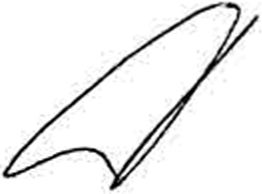 